PERLINDUNGAN HUKUM TERHADAP TENAGA KERJA INDONESIA DALAM PEMUTUSAN HUBUNGAN KERJA SEPIHAK OLEH PERUSAHAAN  BERDASARKAN UU NO. 13 TAHUN 2003 TENTANG KETENAGAKERJAANDiajukan Untuk Memenuhi Syarat Guna Mengikuti Sidang Akhir TesisDibawah bimbingan :Dr. Berna Sudjana Ermaya, SH., M.HHJ. N. Ike Kusmiati, SH., M.Hum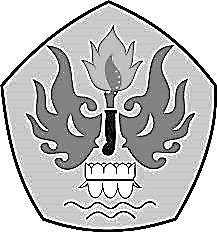 Disusun oleh :Nama			: Arizona Maha DewaNPM			: 148040006Konsentrasi		: Hukum EkonomiPROGRAM STUDI MAGISTER ILMU HUKUMUNIVERSITAS PASUNDANBANDUNG2017